Главный специалист - эксперт Группы ВСМИБогачева Елена Александровна8(4722)30-69-48   +7 (930) 084 84 96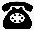 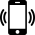  zyumchenkoe@041.pfr.gov.ru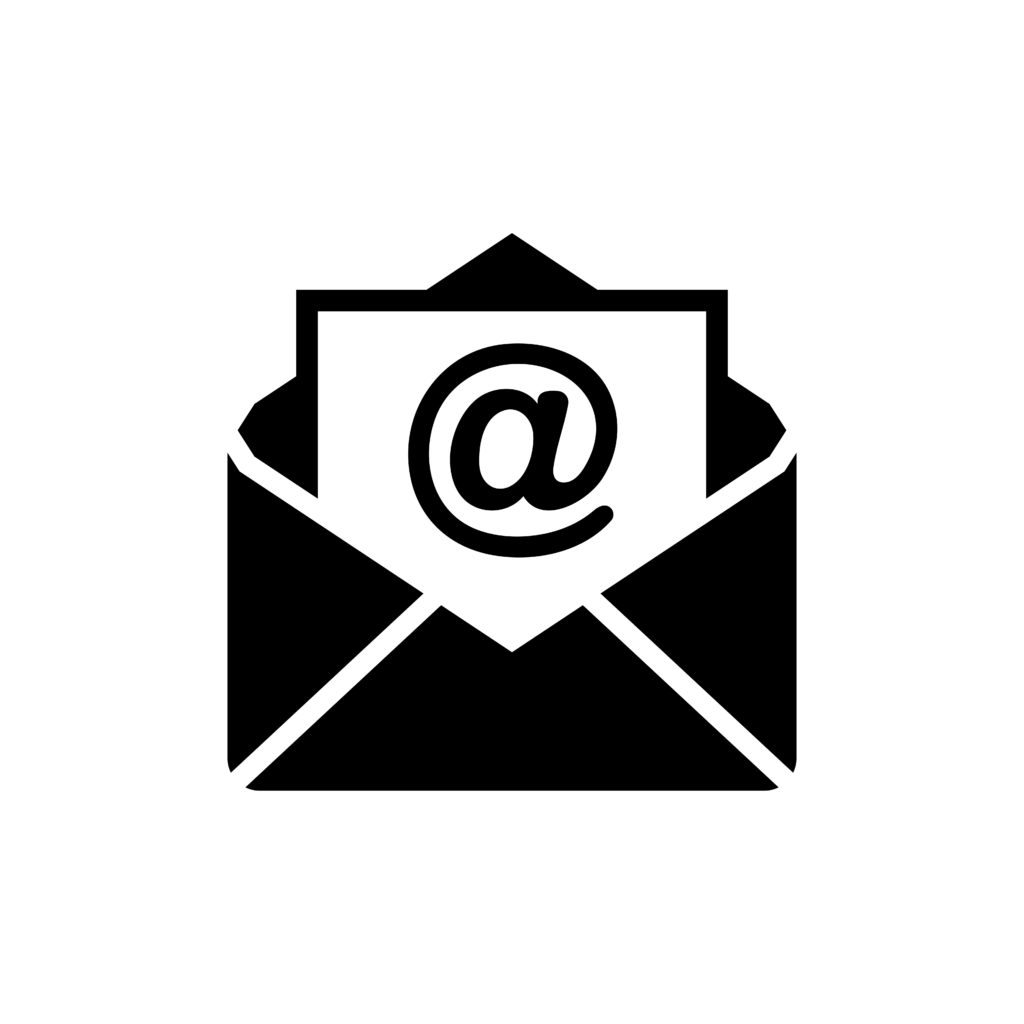 В Борисовском районе состоялось открытие Центра общения старшего поколения23 ноября в п. Борисовка состоялось открытие десятого в регионе Центра общения старшего поколения. В мероприятии приняли участие первый заместитель главы администрации Борисовского района Ирина Говорищева, начальник Управления организации работы клиентских служб отделения Социального фонда России по Белгородской области Игорь Литвяк, председатель Белгородского регионального отделения общероссийской общественной организации «Союз пенсионеров России» Лидия Белая, руководитель клиентской службы в Борисовском районе Ирина Охрименко, председатель совета ветеранов войны, труда, вооруженных сил и правоохранительных органов  Владимир Зозуля, председатель Борисовской местной организации Всероссийское общество слепых Марина Кузнецова. По случаю торжества гостей Центра ожидала насыщенная праздничная программа. Для них были подготовлены выставка вышитых картин, мастер-классы по рукоделию, работа мини-библиотеки, компьютерный ликбез. Выступил в этот день перед участниками события и народный самодеятельный коллектив вокальный ансамбль «Раздолье».«Открытие первых Центров общения на территории Белгородской области показало востребованность подобного рода проектов и сегодня мы делаем еще один шаг вперед в этом направлении и открываем юбилейный по счету Центр, теперь уже в Борисовке. Надеемся, что центр станет местом притяжения людей "серебряного возраста", где они смогут найти новых друзей, получить поддержку, почувствовать внимание и заботу.», — отметил Игорь Литвяк.В Центре общения старшего поколения в Борисовке созданы все условия для дружеского общения посетителей, занятий по интересам, проведения совместных мероприятий, теплых дружеских встреч. Новый Центр оборудован гостевым компьютером, мини-библиотекой, телевизором, настольными играми. Еженедельно здесь будут проходить культурные и образовательные мероприятия. Особое внимание будет уделено повышению финансовой грамотности старшего поколения, а также помощи в освоении цифровых технологий.Руководитель клиентской службы в п. Борисовка Отделения СФР по Белгородской области Ирина Охрименко провела для всех участников экскурсию по зданию и рассказала об основных направлениях в работе. В ближайшее время в ровеньском Центре пройдут уроки по компьютерной грамотности, мастер-классы декоративно-прикладному творчеству и лекционные занятия по социальным вопросам. Ждём в гости по адресу: Белгородская область, п. Борисовка, пл. Ушакова, д.18.